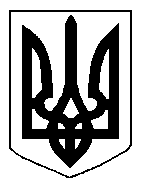 БІЛОЦЕРКІВСЬКА МІСЬКА РАДА	КИЇВСЬКОЇ ОБЛАСТІ	Р І Ш Е Н Н Я
від  31 жовтня 2019 року                                                                        № 4617-81-VIIПро продаж земельної ділянки  несільськогосподарського призначення комунальної власності за адресою: вулиця Першотравнева, 10/28Розглянувши звернення постійної комісії з питань земельних відносин та земельного кадастру, планування території, будівництва, архітектури, охорони пам’яток, історичного середовища та благоустрою до міського голови від 01 жовтня 2019 року №405\2-17, протокол постійної комісії з питань  земельних відносин та земельного кадастру, планування території, будівництва, архітектури, охорони пам’яток, історичного середовища та благоустрою від 01 жовтня 2019 року №192, звіт про експертну грошову оцінку земельної ділянки несільськогосподарського призначення, на якій розташовані об’єкти нерухомого майна, з метою сприяння соціально-економічному розвитку міста Біла Церква, відповідно до ст. ст. 12, 122, 125-128 Земельного кодексу України, Законами України «Про внесення змін до деяких законодавчих актів України щодо розмежування земель державної та комунальної власності», «Про державну реєстрацію речових прав на нерухоме майно та їх обтяжень», ч. 1 п. 34 ст. 26 Закону України «Про місцеве самоврядування в Україні» та рішення Білоцерківської міської ради  від  28 березня 2019 року № 3698-68-VII «Про  надання дозволу на продаж земельної ділянки комунальної власності, яка знаходиться в користуванні Приватного підприємства «ЛПГ-ОЙЛ», міська рада вирішила:1. Взяти до відома звіт з експертної грошової оцінки земельної ділянки несільськогосподарського призначення площею 0,1485 га, що перебуває в оренді Приватного підприємства «ЛПГ-ОЙЛ»  з цільовим призначенням  12.08. Для розміщення та експлуатації будівель і споруд додаткових транспортних послуг та допоміжних операцій (вид використання – для експлуатації та обслуговування автозаправного пункту – нежитлові будівлі літери «Г», «Т»), що розташована за адресою: вулиця Першотравнева, 10/28 у м. Біла Церква, виконаний ТОВАРИСТВОМ З ОБМЕЖЕНОЮ ВІДПОВІДАЛЬНІСТЮ «БІНОМ-ГРУП», згідно з яким вартість земельної ділянки становить 413 100 грн. 00 коп. (чотириста тринадцять тисяч сто гривень 00 коп.), без ПДВ. (висновок експерта про оцінну вартість від 18 вересня  2019 року).2. Встановити ціну продажу земельної ділянки в розмірі 413 100 грн. 00 коп. (чотириста тринадцять тисяч сто гривень 00 коп.), без ПДВ.3. Продати у власність Приватному підприємству «ЛПГ-ОЙЛ» земельну ділянку несільськогосподарського призначення комунальної власності  (кадастровий номер: 3210300000:04:035:0024) загальною площею 0,1485 га з цільовим призначенням 12.08. Для розміщення та експлуатації будівель і споруд додаткових транспортних послуг та допоміжних операцій (вид використання – для експлуатації та обслуговування автозаправного пункту – нежитлові будівлі літери «Г», «Т»),  на якій розташовані належні заявнику об’єкти нерухомого майна за адресою: вулиця Першотравнева, 10/28, м. Біла Церква.4. Покупець у 30-денний термін з моменту прийняття даного рішення зобов’язаний укласти договір купівлі-продажу земельної ділянки несільськогосподарського призначення комунальної власності в установленому чинним законодавством порядку.5. Покупець земельної ділянки зобов’язаний в день підписання договору купівлі-продажу земельної ділянки та його нотаріального посвідчення сплатити 100 % вартості земельної ділянки  (за виключенням суми авансового внеску в розмірі 5 709 грн. 08 коп.  (п’ять  тисяч сімсот дев’ять  гривень вісім копійок) до місцевого бюджету.26. У разі не укладення покупцем договору купівлі-продажу земельної ділянки несільськогосподарського призначення комунальної власності у зазначений в п.4 цього рішення термін з вини покупця, рішення втрачає чинність.7. Контроль за виконанням даного рішення покласти на постійну комісію з питань земельних відносин та земельного кадастру, планування території, будівництва, архітектури, охорони пам’яток, історичного середовища та благоустрою. Міський голова                                                                                                Г. Дикий